Всероссийский конкурс«Моя малая родина: природа, культура, этнос»региональный этапДень селедки – эксклюзивный инструмент  формирования культурной идентичностиИсследовательская работа2021-2022Оглавление1.Введение……………………………………………………………    32.Теоретическая часть2.1. История рождения праздника в городе Калининграде………     42.2. Особенности городского праздника «День селедки» …………  63.Практическая часть3.1 Результаты анализа анкетирования учащихся 10-х и 11-х классов школы №56…………………………………………………………      9Заключение …………………………………………………………    15Список используемой литературы……………………………….      16Приложение 1………………………………………………………     17ВведениеМоре — это все! Дыхание его чисто, животворно. В его безбрежной пустыне человек не чувствует себя одиноким, ибо вокруг себя он ощущает биение жизни. (Жюль Верн)У моря иногда хороший характер, иногда плохой, и невозможно понять, почему. Ведь мы видим только поверхность воды. Но если любишь море, это не имеет значения. Тогда принимаешь и плохое и хорошее...Туве Янссон     География места проживания человека влияет на хозяйственную деятельность людей. На всех этап развития общества влияние природы нельзя отрицать. Связь человека с природой невозможно разорвать даже с учетом научно-технического прогресса. Калининградская область расположена на берегу Балтийского моря, поэтому хозяйственные связи людей, проживающих на этой земле, с морем очень сильные.Культура – это то, что дает народу возможность почувствовать связь поколений, уникальность, создает для человека духовную поддержку. Важным элементом культуры в наше время являются городские праздники, в них отражаются особенности хозяйственной деятельности людей, проживающих в данной местности, самобытность народа.  Праздники объединяют людей, они являются значимым элементом в современной культуре. Тема моей исследовательской работы посвящена празднику «День селедки». Современный город создаёт свой календарь праздников, который становится летописью региона (города). При этом уникальность формируется за счет особенных, необычных праздников.Объект исследования - городской праздник «День селедки».Предмет исследования – традиции и особенности калининградского праздника «День селедки». Актуальность данного исследования связана с возросшим интересом туристов к Калининградской области. Хорошо организованный городской праздник может привлечь туристов. Особенности географического положения нашего региона, близость к морю, уникальные природные парки, интересная архитектура — все это привлекает гостей в нашу область. Данное исследование очень актуально, так как очень важно сохранять национальное самосознание и развивать чувство принадлежности к малой Родине. Сохранение, развитие городских праздников очень важно. Целью работы является исследование особенностей городского праздника «День селедки» и анализ уровня праздничной культуры. Практическая значимость – изучение, анализ и сбор материала, который может быть использован на уроках краеведения и является летописью региона.Гипотеза работы: 1. День Селедки является уникальным праздником для Калининграда и его жителей 2. Городские праздники воспитывают уважительное отношение к традициям региона.Задачи:Изучить историю появления праздника в городе Калининграде.Охарактеризовать особенности городского праздника.Провести социологическое исследование и на его основании оценить отношение жителей к традициям региона.Праздники формируют человека как носителя культуры, вот почему интерес к празднику никогда не исчезнет. Я считаю, что праздник «день селедки» - одно из самых ярких мероприятий в праздничном календаре Калининграда, именно этот праздник украшает летопись нашего города.Вид проекта по характеру доминирующей деятельности: творческий.По предметно-содержательной области: монопроект по культуре и традициям малой родины.По количеству участников: индивидуальный.По продолжительности: длительный (2 месяца).Структура работы: введение, основная часть, заключение, библиографический справочник.Основная частьИстория рождения праздника в городе КалининградеВ Толковом словаре В. И. Даля понятие праздник определяется через понятия «праздность», и в то же время – это день, установленный в память какого-то события [1].  Все города можно разделить на основании доминирующего фактора: особенности географического положения, численности населения, градообразующие функции. На основании этого можно сделать вывод : у каждого города есть то, что его отличает. Именно историческое и культурное прошлое – это основа городской культуры [7]. Праздник «День селедки» хорошо знаком каждому жителю Калининграда, даже самому маленькому. Этот праздник появился не так давно.  Праздник, являясь многоаспектным явлением, всегда связан с памятью, с историей народа и ее хозяйственной деятельностью. На протяжении истории развития городских праздников можно заметить, что все они по большей части проходили на городской площади. Праздник объединяет людей с разными интересами и социальным положением [8]. Огромное значение имеет место проведения праздника, так как оно обеспечивает связь мероприятия и истории. Самый народный и массовый праздник День селедки отмечают в Калининграде на набережной исторического флота музея Мирового океана. Это не случайно. Традиция отмечать начало весенней путины зародилась по инициативе Музея Мирового океана. История праздника на территории Калининграда начинается с 2006 года, именно тогда этот праздник первый раз собрал горожан. Он тесно связан с первой сельдяной экспедицией, которая вышла к берегам Исландии из калининградского порта в апреле 1948 года. Развитие   рыболовецкого флота в регионе началось с этой экспедиции.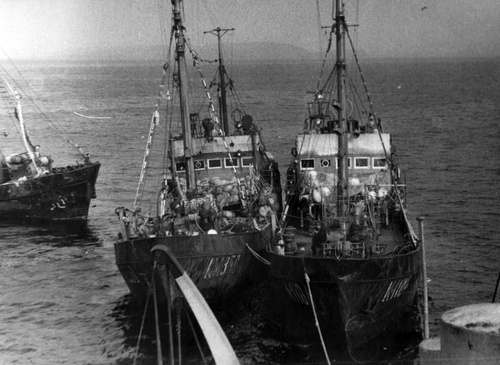 Этот праздник стал массовым, популярным и очень любимым. Дата праздника строго не установлена, и празднование выпадает на вторую субботу апреля.Праздник закрепляет в памяти основные события, значимые для конкретного общества. Таким образом, праздник рассказывает о прошлом, одновременно определяет отношение к окружающему миру в настоящем и ориентирует на будущее. Бесспорным остается тат факт, что жизнь калининградцев навсегда связана с морем. Работа, отдых, «стол» связаны с морем.  "Калининград — город, где находится самый лучший рыболовецкий флот, который в послевоенные годы накормил весь наш регион и всю страну. Благодаря рыбному флоту, рыбакам, вырос наш город…»— говорит генеральный директор музея Светлана Сивкова [13].По данным Всероссийского центра изучения общественного мнения (ВЦИОМ), сельдь оказалась самым популярным видом рыбы у россиян. Ее покупают 84% любителей рыбы! На втором месте по популярности у них скумбрия (77%). Затем следуют минтай (62%), семга (56%), треска (55%) и горбуша (52%).Праздник с таким же названием есть в Нидерландах. Его проводят в первую субботу июня. Селедка не всегда была любимым продуктом людей. До пятнадцатого века сельдь считалась бросовой, дешевой рыбой, которой могут питаться лишь неприхотливые бедняки и монахи. Жабры сельди очень горькие, и, если приготовить рыбу вместе с ними, горечь распространится на все блюдо. В связи с этим обстоятельством, этой рыбе долго не уделяли должного внимания, обходя стороной вкусовые и энергетические свойства сельди.  Голландский рыбак Виллему Якобсу Бейкельсу был первым, кто засолил сельдь, предварительно удалив жабры. Это избавило филе от горечи, значительно улучшив вкусовые качества рыбы. С этого момента в Европе начался селедочный бум. Спрос на эту удивительную рыбку велик и сейчас [12].Для понимания сути праздника важно знать этапы его становления и историю возникновения.Особенности городского праздника «День селедки»С Балтийским морем с древнейших времен связано экономическое и политическое развитие государств, формирование национального самосознания. Оно играло огромную роль. Калининград — город приморский, так что море для горожан — источник заработка, свободы и стимул к творчеству. Поэтому День селедки — это праздник, прославляющий экономику региона, в основе которой лежит хозяйственная деятельность, связанная с морем.Конечно, скептики могут говорить, что праздник, повторяющийся в одно и тоже время, отражает цикл в природе, соответствует биологическим ритмам человека, которому необходима передышка и отдых. Но отрицать тот факт, что праздник создает в душе неоспоримую атмосферу добра, радости, счастья и веселья, нельзя [8].Празднование Дня селедки сначала носило «местечковый» характер. В музее Мирового океана отмечают, что сначала люди приходили за покупками, задержать их на празднике не удавалось.  В последнее время в самый западный регион России съезжаются зарубежные делегации не только из соседних стран - Польши и Литвы, но и относительно далекие географически датчане. Кенигсберг, который был переименован в Калининград, всегда славился оригинальностью. Праздник длинной колбасы проводился на территории Кёнигсберга еще в семнадцатом веке. Сегодня эта культурная традиция тоже возрождается, привлекая туристов [5]. Особым спросом пользовалась кёнигсбергская сельдь на международном рынке. Тевтонский орден также следил за тем, чтобы в водоемы не сливали отбросы и нечистоты, нарушение предписаний строго каралось. [2] Таким образом, можно смело сказать, что продолжать оригинальные традиции мы должны по праву проживания на уникальной земле с интересной историей.Первые годы празднования Дня селедки проходили по схожему сценарию с праздником в Нидерландах. Первую бочку сельди дарили представителям власти, и у нас ее вручали меру и губернатору. Но уже в 2006 году наш праздник начинает обретать свои неповторимые особенности. Этот праздник на территории Музея Мирового океана имеет свой флаг и свой девиз, при этом девиз праздника каждый год разный. В 2006 году девиз звучал: «Правда о селедке». Ключевыми событиями дня стали «симпозиум», посвященный этой самой «правде», и презентация документального фильма «Они были первыми». В 2007 году праздник проходил под девизом «Селедка — символ Балтики», поскольку впервые к нам в гости прибыли иностранные делегации из Ирландии, Литвы и Дании. В павильоне «Кашалот» была открыта фотовыставка «Ирландия. Сельдевые экспедиции», подготовленная Консульством Ирландии в Москве. Соответственно, можно сделать вывод, что с самых первых лет проведения этот праздник был нацелен не только на развлечение, но и образование граждан, на воспитание уважения к морю, к труду моряков, на повышение уровня экологической культуры и возвеличивание природы. В этот год происходит открытие состоялось малой сцены, где каждый желающий мог прочитать стихотворение, рассказать анекдот - всё на рыбацкую тему. Такие мероприятия дают возможность выражению творческого потенциала жителей города и гостей.Праздник 2008 года проходил под девизом «Сельдевым экспедициям — 60!» Этот праздник был посвящен калининградским рыбакам. Третий День селедки совпал с 60-летним юбилеем выхода первых калининградских сельдевых экспедиций в Атлантику - поистине важным и значимым событием истории нашего региона.В 2009 году основным событием Дня селедки стало открытие для гостей еще одного музейного объекта — среднего рыболовного траулера «СРТ-129». Это уникальный в стране рыболовный судно-музей. Девиз праздника — «Пионеры океанического лова» - соответствовал годовщине мероприятия. Все это - дань уважения героическому, стойкому труду и мастерству моряков рыбопромыслового флота. Праздник 2010 года совпал с двадцатилетием Музея Мирового океана. В центре внимания - идея популяризации морского наследия под девизом «Сохраним культуру и селедку». Уникальным событие этого года стало приготовление салата «Селедка под шубой» на борту судна «Витязь», который попал в Книгу рекордов России. Его размеры поражают! Как и требуют правила, этот факт был зафиксирован независимыми свидетелями специальной комиссии. Мероприятие уже не только городского масштаба, это событие национального уровня, предмет всеобщей гордости. Городское социокультурное пространство, сформированное на экономических, географических, культурных особенностях, становится элементом регионального, национального, мирового пространства [9].В 2011 году посетителей ловили семи актеры???, на набережной были различные конкурсы. В 2012 году объединение калининградских гостиниц и ресторанов заявило о масштабной	 акции – проведении гастрономического фестиваля и разработке специальных туристических пакетов. День селедки 2012 году проходил под девизом «Время дружить с океаном», в 2013 году - «Время перемен», в 2014 году «День селедки» совпал с Днем космонавтики и днем рождения Музея Мирового океана.  Ряды рыбной ярмарки вдоль всей территории Старого порта радовали разнообразием рыбных блюд и рыбной продукции. Проводился «чемпионат мира по держанию якоря», который стал традиционным для это праздника. Повсюду продавались сувениры, публику развлекали аниматоры, работали детские интерактивные программы, были открыты все музейные экспозиции. На «Витязе» проходил танцевальный марафон, а у главного корпуса музея — дог-шоу, организованное кинологическим клубом «Звезда Запада».Городская культура любого праздника и дня селедки, в первую очередь, включает игры, это заменяет собой обряды, к примеру, поймать посетителей сетями - очень символичное действие, которое можно связать с пожеланием богатого улова, выполнение рисунков сельди - действие, направленное на то, чтобы рыбка наша не перевелась. Задорное исполнение песен, частушек делает это праздник близким к ярмарочному гулянью, так популярному в России. Гастрономический праздник по своей сути переходит в другие категории праздника. Он становится определенным этапом в жизни города. Праздник как особый момент, когда подводят определенные итоги года, отмечают лучшие события, отдавая дань уважения заслугам горожан. В 2020 году из-за запрета на массовые мероприятия День селедки преобразовали в Рыбную неделю. В связи с санитарно-эпидемиологической обстановкой «День Селедки»-2021 проводился в формате интерактивных экскурсий. Востребованность праздника даже в условиях пандемии говорит о его популярности и любви народа.Анализируя перечень мероприятий праздника, можно смело сделать вывод, что активно используются средства идейного и эмоционального воздействия: песни, анекдоты, художественное и документальное кино, элементы спортивных мероприятий. Все это делает праздник незабываемым и любимым.Подводя итоги теоретической части, можно выделить следующие функции праздника Дня селедки:- рекреационная (люди приходят отдохнуть);-эмоционально-психологическая (получение положительных эмоций);- консолидирующая (люди чувствуют единение);-мировоззренческая (общие идеалы, ценности, взгляд на происходящие события); - воспитательная (развитие уважительного отношения к природе);-  просветительская (распространение знаний и информации);- экономическая функция (привлечении туристов, активизация торговли).Городской праздник с помощью конкурсов, викторин, шествий дает новый толчок для осмысления памятных событий. Атрибуты праздника являются идеальной формой хранения и передачи культурной памяти [4]. Большинство туристов выбирают страну (город), которую хотят посетить, в зависимости от событий, происходящих в ней [3]. Исходя из этого очевидно, что чем насыщеннее палитра мероприятий, тем привлекательнее наш город для туристов именно в это время.Считаю, что данный праздник уникален, важен для региона и города. Мероприятия праздника можно расширить и включить в перечень региональных и городских конкурсов для школьников, что, безусловно, вызовет интерес, углубит их знания и будет развивать любовь к малой Родине.Проводя мероприятия праздника, можно углубить экологический аспект, проводить раздельный сбор мусора, подчерчивая, как важно сохранять чистоту Балтийского моря (и всех водных ресурсов).Практическая частьДля развития городской культуры праздника необходимо понимать, какие из мероприятий наиболее популярны. Для анализа данных мной были выбраны респонденты 10-11 классов школы № 56 г. Калининграда. Молодежь – это та социальная группа, которая является связующим звоном между старшими поколениями и будущими. 2.1 Результаты анализа анкетирования учащихся 10-х и 11-х классов школы №56Анкетирование школьников осуществлялось при помощи создания Google-формы (приложение 1): Каждому учащемуся была выдана ссылка на анкету в виде QR-кода ( рис.1) (https://docs.google.com/forms/d/e/1FAIpQLSfpUehUDx9mjbQB9WiebCWKAYCV7KbusDC7l3cbj2iVxKfD9w/viewform)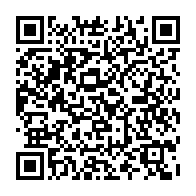 Рисунок 1 – QR-код для ответа на вопросы анкеты учащихсяУчастие в исследовании приняли 30 учеников 10-х и 11-х классов.  Вопрос1. Когда празднуется день селедки?Результат: все респонденты смогли дать ответ на этот вопрос. День селедки организует Музей Мирового океана в Калиинграде во вторую субботу апреля на набережной Петра Великого.Вывод: все знают дату празднования этого мероприятия, что говорит о широком освещении данного праздника в СМИ и о популярности его среди жителей.Вопрос 2. Посещаете ли Вы день Селедки?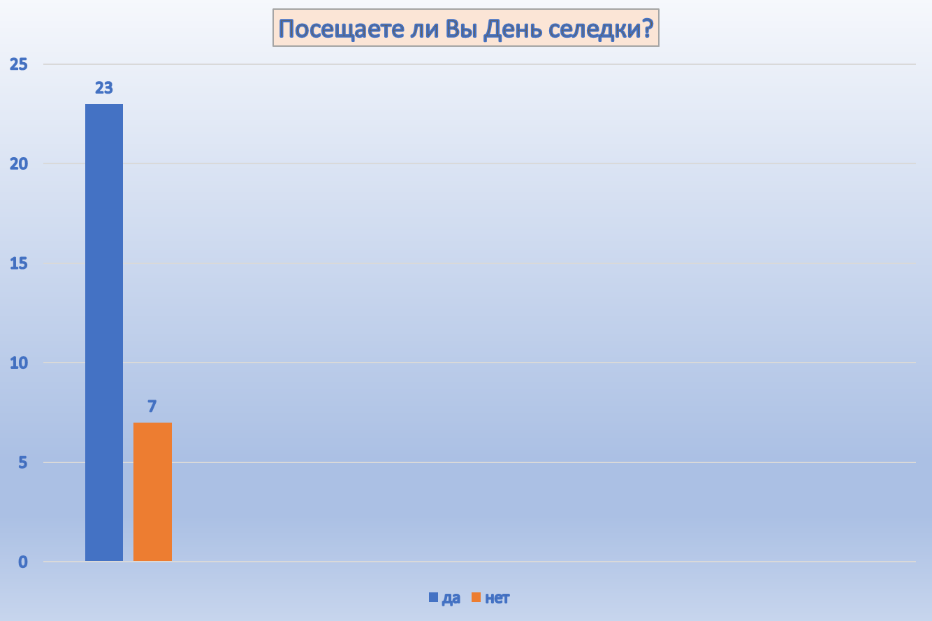 Результат: 76, 6% (23 чел.) от общего числа опрошенных посещают данное мероприятие. 7 человек (23,3%) не посещают данное мероприятие.Вывод:  высокая посещаемость данного мероприятия среди учеников указывает на его популярность и актуальность для формирования  культурной идентичности. Молодежь - это та среда, которая связывает прошлые поколения с будущими. Поэтому можно сделать заключение, что данный праздник и его популярность будут возрастать. Это мероприятие востребовано для жителей города.Вопрос 3.  Какие из мероприятий праздника вы считаете наиболее интересными?Результат: 26,7% (8 чел.) опрошенных респондентов выбрали – просмотр документального фильма, повещённого истории рыболовного промысла; 83,3% (25 чел.) высказались в пользу экскурсий по Музею Мирового океана; 60% (18 чел.) процентов отдают предпочтение и считают наиболее интересными интерактивные зоны; 50% (15 чел) опрошенных считают, что важным является показательное кормление рыбы; конкурсы и мероприятия под девизом «рисуем селедку» привлекают 36,7% (11 чел.);53,3% (16 чел) не остаются равнодушными к игре «Большой морской бой»; музыкальный конкурс «Угадай морскую мелодию» увлекает 43,3% ( 13 чел).Вывод: так как каждый из 30 респондентов выбрал не менее двух мероприятий из списка, как наиболее важных и интересных, можно смело говорить о том, что данные мероприятия находят отклик в сердцах людей. Широкий перечь и разнообразное направление мероприятий говорит о качественной подготовке мероприятий на всех этапах. Огромное количество разноплановых мероприятий, среди которых и научно-познавательные фильмы, и соревнования шеф-поваров, игры для детей, делают этот праздник уникальным, любимым и понятным жителям региона.Вопрос 4. Считаете ли Вы, что данное мероприятие подчеркивает уникальность нашего города?Результат: все респонденты смогли дать ответ на этот вопрос. Это эксклюзивный праздник, который является для нашего города любимым и популярным.Вывод: отстуствие праздников с такой же тематикой в других городах России делает День селедки в Калингреде особенным, жители города воспринимают его как театрализованное представление, подчёркивающее уникальность города.Вопрос 5. Считаете ли Вы, что данный праздник является исключительно гастрономическим?Результат: 70% (21 чел.) опрошенных респондентов до сих пор воспринимают праздник как исключительно гастрономический; 30% опрошенных оценивают мероприятие не только как гастрономическое.Вывод: уходя к традициям городских ярмарок, празднование Дня селедки всегда сопровождается продажей рыбы на набережной Петра Великого, разнообразным меню в ресторанах в это время, подвигами поваров, результаты труда которых занимают достойное место в книге рекордов Гиннеса. Все это оказывает эмоциональное воздействие и естественно вызывает ассоциацию праздника как мероприятия, связанного с гастрономическими изысками. Но в то же время, треть опрошенных понимает, что праздник несет в себе гораздо более глубокий смысл.Вопрос 6. Для какой возрастной группы подходит данный праздник больше всего?Результат: 23,3% процента опрошенных выбрали группы: до десяти лет и группу от 14 до 18 лет; по 13,3% опрошенных выбрали: подростков от 14 до 18 лет и молодежь от 18 лет до 35лет; 26,7 % высказались в пользу семейных пар с детьми и пожилых людей. Выводы: несущественный разрыв в статистике этого вопроса говорит о том, что праздник является интересным для всех возрастных групп. Любой горожанин или гость города найдет для себя в перечне мероприятий то, которое вызовет наибольший интерес.Вопрос 7. Готовы ли Вы принимать участие в мероприятиях дистанционного формата?Результат: 60% опрошенных респондентов готовы принимать участие в дистанционном формате праздника, 40% дали отрицательный ответ.Вывод: востребованность праздника даже в условиях пандемии говорит о его популярности и любви народа.Вопрос 8. Оцените, пожалуйста, по 5-балльной шкале, насколько Вы удовлетворены огромным перечнем мероприятий праздника Дня Селедки. 5-балльная шкала, где 1 – низкая удовлетворенность, 5 – высокая удовлетворенность.Результат: 73,5 % опрошенных высказались в пользу отметки «5»; 23,3 % оценили мероприятия Дня селедки на «4»; лишь одни человек (3%) дал отметку «3».Вывод: высокие отметки, выставленные опрошенными, говорят о любви к этому празднику и о высоком уровне проводимых мероприятий.ЗаключениеДень селедки - новый праздник в нашем регионе. Праздники всегда сопровождали историю человеческого рода. Создание новых праздников, уникальных для какой-то территории, указывает на стремление людей чувствовать себя полноправными хозяевами края. Творческий характер праздника, большая популярность, увеличение конкурсных мероприятий из года в год указывают на то, что калининградцы бережно и ответственно относятся к истории, культуре, природе своего региона и гордятся его уникальностью.   В Калининградской области рыбохозяйственный комплекс - одна из ведущих промышленных отраслей региона, которая также является важной частью рыбохозяйственного комплекса страны. Достаточно значительный флот и хорошо развитая инфраструктура рыбной промышленности привели к развитию в регионе мощной системы рыбохозяйственного образования, высокому уровню отраслевой науки. Среди регионов Российской Федерации рыбная отрасль Калининградской области – одна из самых передовых и интенсивно развивающихся. И это отражено в мероприятиях праздника, что дает возможность просвещению, воспитанию горожан. Уникальность Калининграда, как морской столицы России, раскрывается в экспозициях Музея Мирового океана, архитектурные комплексы которого представляют собой реставрированные кенигсбергские торговые склады, оборудованные с помощью современных технологий, вновь построенные здания и набережную исторического флота. Музей Мирового океана, создавший праздник День селедки, ежегодно обновляет его, включая действа, направленные на развитие экономики, культуры региона. Праздник способствует единению горожан, отдает дань уважения традициям региона, подчеркивает его уникальное географическое положение, способствует развитию связей с соседними государствами. Это обеспечивает преемственность поколений жителей региона, формирует семейные династические традиции, связанные с рыбохозяйсвенным комплексом региона. История Отечества включает в себя историю своего региона, знание которой имеет огромное значение для формирования гражданственности. Отдельные элементы старинных праздников, традиций этой земли переплетаются.Теоретическое исследование подтверждается практической частью. Гипотеза исследования подтвердилась, цель достигнута.Список используемой литературы1. См.: Даль В. И. Толковый словарь живого великорусского языка. В 4 т. Т. 3.М.: Рус. яз., 1980. - 380 с.2. Агапова И.А., Громова И. А., Давыдова М.А., Леонидова Л.А./Большая книга праздников. М. Дрофа-плюс,2008. – 496 с.3. Булганина С.В., Лопаткина Н.С. Событийный туризм: история и перспективы развития // Интернет-журнал «НАУКОВЕДЕНИЕ» Том 7, №3 (2015) http://naukovedenie.ru/PDF/168EVN315.pdf (доступ свободный). – 15 с.4. Дмитриева Т.С. Праздник как способ формирования городской идентичности. Международный студенческий научный вестник № 4, 2017. – 3 с.  5. Медведев В.А. Справочное издание. Природа Калининградской области. Родники. Озера. Реки, Калининград 2019. – 99 с.6. Мадюкова С. А. Социокультурное пространство города: этносоциологический фокус исследования. Сибирский философский журнал.2021. Т.19 №2 – 27 с.7. Найда А.М. Культура города – первоисточник современного эксклюзивного городского праздника. Международный журнал гуманитарных и естественных наук. 2017.6 – с.8. Попова В. Ф Праздник как социокультурный феномен. Учебное пособие. Издательство Уральского университета. 2017 – 84 с.
9. Снегирёв, И.М. Русские простонародные праздники и суеверные обряды// [Электронный ресурс]. Сайт: http://www.rodnovery.ru/knizhnaya-polka/200-russkieprostonarodnye-prazdniki-i-suevernye-obryady .Том 4.10. Федотова Н.Г. Городская идентичность как конкурентное преимущество территории // Ярославский педагогический вестник. 2016. – № 5. – 4 с.11. https://visit-kaliningrad.ru/events/festivals/Programma_Den_Seledki_202112. https://klg.aif.ru/society/kaliningradskiy_prazdnik_den_seledki_prohodit_onlayn13. http://fish-seafood.ru/news/detail.php_ID=30232.htmlПриложение 11.Когда празднуется день селедки? - апрель - июль - сентябрь2.  Посещаете ли день Селедки?  -  да  - нет3. Какие из мероприятий праздника вы считаете наиболее интересными? - просмотры документальных фильмов, посвященных истории рыболовного промысла - экскурсии по объектам Музея Мирового океана - интерактивные зоны (игры «поймай селедку») - показательное кормление рыб (главный корпус музея) - игры «рисуем селедку» - игра «Большой морской бой» - конкурс «Угадай морскую мелодию»4. Считаете ли Вы, что данное мероприятие подчеркивает уникальность нашего города?  - да - нет5. Считаете ли Вы, что данный праздник является исключительно гастрономическим?  - да - нет6. Для какой возрастной группы подходит данный праздник больше всего?  - дети до 10 лет - дети от 10 до 14 лет - подростки от 14 до 18 - молодежь от 18 до 25 - молодые люди от 25-35 лет - семейные пары с детьми - пожилые люди7. Готовы ли Вы принимать участие в мероприятиях дистанционного формата?  -да - нет8. Оцените, пожалуйста, по 5-балльной шкале, насколько Вы удовлетворены огромным перечнем мероприятий праздника Дня Селедки. 5-балльная шкала, где 1 – низкая удовлетворенность, 5 – высокая удовлетворенность. - 5- 4- 3- 2- 1Выполнил учащийся9 класса МАОУ СОШ № 56 г. КалининградЕфремов Андрей АндреевичРуководитель:учитель обществознания  МАОУ СОШ №56г. Калининград Ефремова Людмила Валентиновна 